ليكن في علم السادة الأساتذة أعضاء فرق التكوين في الدكتوراه وطلبة الدراسات العليا بقسم العلوم الإنسانية شعبة التاريخ أن برنامج أيام الدكتوراه سيكون كما هو موضح في الجدول التالي:                                                                                     بسكرة في: 06/12/ 2020                                                                                            رئيس القسمالجمهورية الجزائرية الديمقراطية الشعبيةREPUBLIQUE ALGERIENNE DEMOCRATIQUE ET POPULAIREالجمهورية الجزائرية الديمقراطية الشعبيةREPUBLIQUE ALGERIENNE DEMOCRATIQUE ET POPULAIREوزارة التعليم العالي والبحث العلميMINISTERE DE L’ENSEIGNEMENT SUPERIEURE ET DE LA RECHERCHE SCIENTIFIQUEوزارة التعليم العالي والبحث العلميMINISTERE DE L’ENSEIGNEMENT SUPERIEURE ET DE LA RECHERCHE SCIENTIFIQUEجامعة محمد خيضر- بسكرةUniversité Mohamed Kheider - Biskra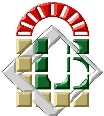 كلية العلوم الإنسانية والاجتماعيةFaculté Des Sciences HumainesEt Socialesقسم العلوم الإنسانيةDépartement Des Sciences Humainesالرقم :   511 / ق. ع. إن / د.ع / دكتوراه/ 2020الرقم :   511 / ق. ع. إن / د.ع / دكتوراه/ 2020المكانالتاريخأعضاء فريق التكوينالدفعةالتخصصقائمة الطلبةتاريخ المغرب العربي الحديثنمير حسينصابري محمدرابحي محمدقاعة المناقشات رقم:2الطابق الثانيمجمع (B)الأحد:13/12/2020ابتداء من  الساعة: 09:00رئيس فريق التكوين: محمد الطاهر بناديعضو01: عــــلـي أجـــقــو       عضو02: بلقاسم ميسوم       عضو03: السعيد بوعافية  عضو04: لخميسي فريح  عضو05: مغنية غرداين      عضو 06: بن بوزيد لخضر2019/2020التاريخ المعاصرخالدي بلالبن بطيط وردةقنفود سعديةتاريخ وحضارة المغرب الإسلاميبن لكحل سميررحال بثينةمنفوخ ذهبيةقاعة المناقشات رقم:2الطابق الثانيمجمع (B)الأحد:13/12/2020ابتداء من  الساعة: 09:00رئيس فريق التكوين: ميسوم بلقاسم                   عضو01: علي آجقو       عضو02: السعيد بوعافية   عضو03: غرداين مغنية                 عضو04: بنادي محمد الطاهر        عضو 05: بن بوزيد لخضر2017/2018تاريخ الجزائر من نهاية الحرب العالمية الأولى حتى الاستقلالابرير الطاهرموساوي يوسفعبيد صباحالتاريخ المعاصرزليخة معلمحنان مرجرشيد العايديقاعة المناقشات رقم:02الطابق الثانيمجمع (B)الاثنين:14/12/2020ابتداء من  الساعة: 09:00رئيس فريق التكوين: بنادي محمد الطاهر   عضو01: ميسوم بلقاسمعضو02: عــلـي أجقو     عضو03: مغنية غرداين         عضو04:السعيد بوعافية        عضو 05:لخضر بن بوزيد2018/2019تاريخ المغرب العربي الحديثمرية شارفلبنى مهديبلقاسم جغيبلتاريخ وحضارة المغرب الإسلاميزينةجوادةهاجر بن منصورالياس هبالقاعة المناقشات رقم:02الطابق الثانيمجمع (B)الاثنين:14/12/2020ابتداء من  الساعة: 09:00رئيس فريق التكوين: ميسوم بلقاسمعضو01: علي آجقو          عضو02: السعيد بوعافية   عضو03: الأزهر العقبي        عضو04: ميلود خلف الله   عضو05: لامية بوقريوة    عضو06: السبتي غيلاني2016/2017التاريخ معاصرحليس إسمهانمغراوي هدىسلطان نجاحرئيس فريق التكوين: ميسوم بلقاسمعضو01: آجقو علـــي           عضو02: بوعافية السعيد     عضو03: العقبي  الازهر2015/2016التاريخ المعاصربوغرارة هبة اللهبوختاش عبد المليك